A LEVEL GEOGRAPHY 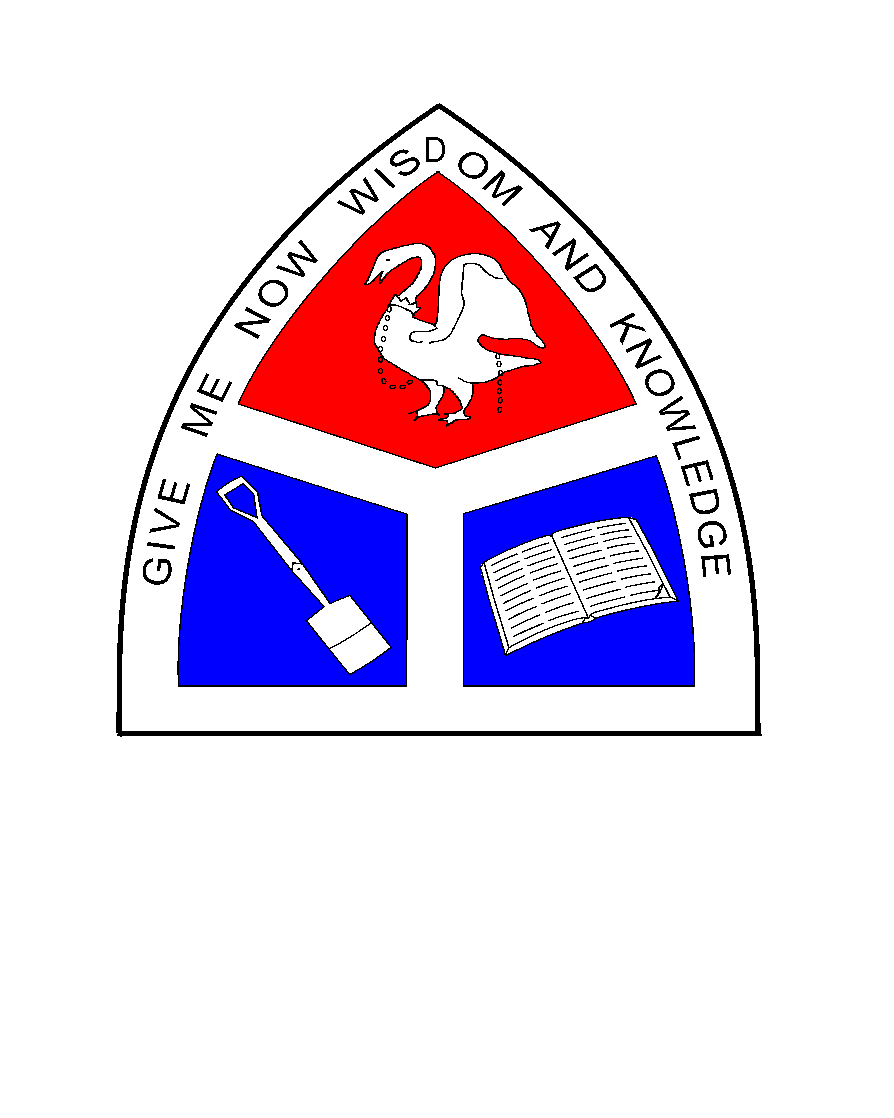 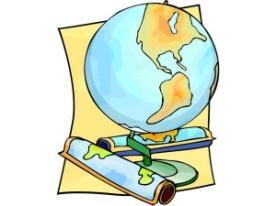 GEOGRAPHICAL ARTICLE REVIEW : Key Ideas from recent articles :GEOGRAPHY DEPARTMENT : 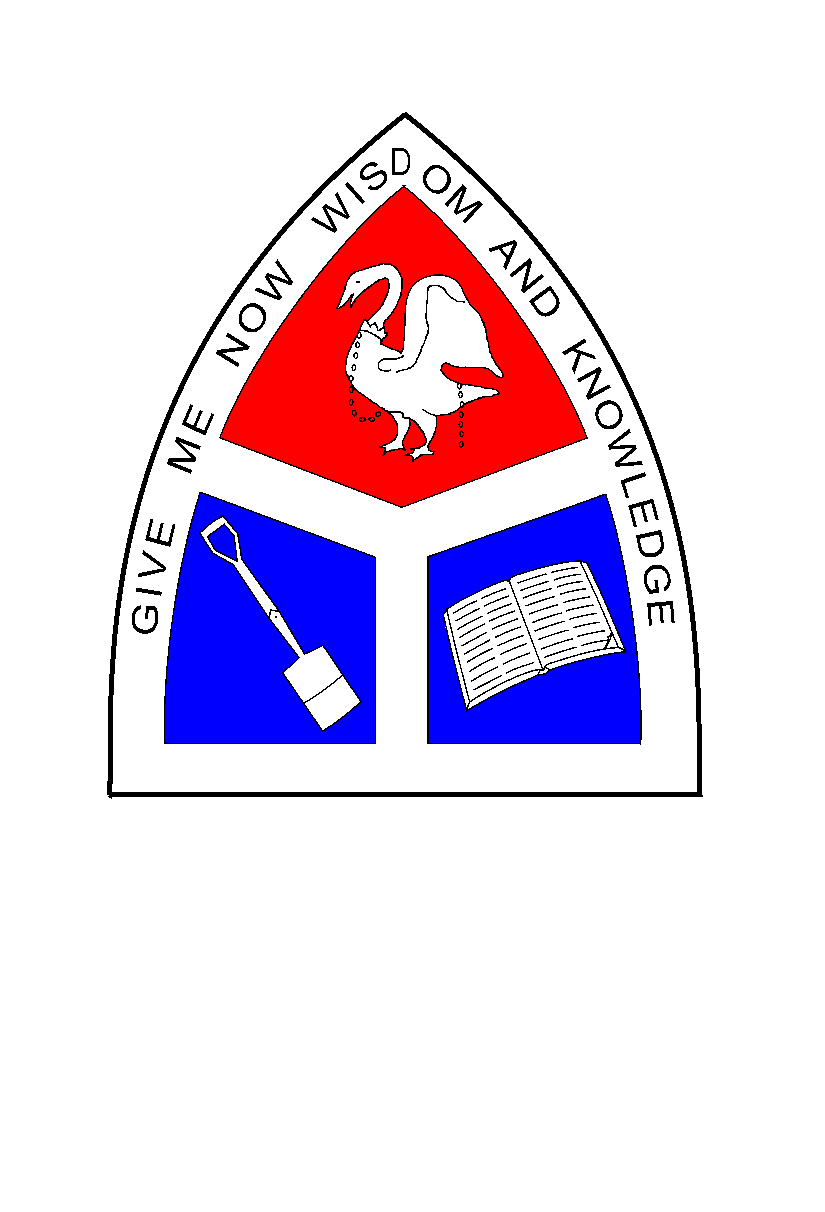  COASTAL ENVIRONMENTS : SUMMER WORK 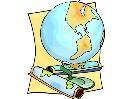 GEOGRAPHY DEPARTMENT :  COASTAL ENVIRONMENTS : SUMMER WORK What are the main processes and types of coastal erosion?a. To understand how marine processes act to erode the coastal landscape.b. To understand how sub-aerial processes act to erode the coastal landscape.NEW KNOWLEDGE / KEY CONCEPTS :                     NEW KNOWLEDGE / KEY CONCEPTS :                     DIAGRAM / SKETCH:DIAGRAM / SKETCH:KEY WORDS :KEY WORDS :KEY LOCATIONS :KEY LOCATIONS :GEOGRAPHY DEPARTMENT :  COASTAL ENVIRONMENTS : SUMMER WORK GEOGRAPHY DEPARTMENT :  COASTAL ENVIRONMENTS : SUMMER WORK What are the key features of waves?a. To understand the key terminology related to waves such as crest, trough, wave length, wave period, wave height.b. To be able to distinguish between constructive and destructive waves.c. To understand the process of wave refraction.NEW KNOWLEDGE / KEY CONCEPTS :                     NEW KNOWLEDGE / KEY CONCEPTS :                     DIAGRAM / SKETCH:DIAGRAM / SKETCH:KEY WORDS :KEY WORDS :KEY LOCATIONS :KEY LOCATIONS :GEOGRAPHY DEPARTMENT :  COASTAL ENVIRONMENTS : SUMMER WORK GEOGRAPHY DEPARTMENT :  COASTAL ENVIRONMENTS : SUMMER WORK What landforms are created by coastal erosion?a. To understand the features and formation of coastal erosional landforms such as: cliffs, stacks, wave cut platforms, caves and bays.b. To be able to give named and located examples             of all erosional landformsNEW KNOWLEDGE / KEY CONCEPTS :                     NEW KNOWLEDGE / KEY CONCEPTS :                     DIAGRAM / SKETCH:DIAGRAM / SKETCH:KEY WORDS :KEY WORDS :KEY LOCATIONS :KEY LOCATIONS :GEOGRAPHY DEPARTMENT :COASTAL ENVIRONMENTS : SUMMER WORKGEOGRAPHY DEPARTMENT :COASTAL ENVIRONMENTS : SUMMER WORKWhat landforms are created by coastal deposition?a. To understand the factors and processes encouraging coastal deposition.b. To understand the formation of bars/spits, beaches, sand dunes, berms, runnels, cusps, bars and salt marshes. c. To be able to give named and located examples of all erosional landformsNEW KNOWLEDGE / KEY CONCEPTS :                     NEW KNOWLEDGE / KEY CONCEPTS :                     DIAGRAM / SKETCH:DIAGRAM / SKETCH:KEY WORDS :KEY WORDS :KEY LOCATIONS :KEY LOCATIONS :GEOGRAPHY DEPARTMENT :COASTAL ENVIRONMENTS : SUMMER WORKGEOGRAPHY DEPARTMENT :COASTAL ENVIRONMENTS : SUMMER WORKWhat are the key features of sand dunes?(a)  To understand the distribution of sand dunes around the UKs coast.(b)  To understand how and why sand dunes change spatially and temporally.(c)  To understand how sand dune ecosystems can be managed.NEW KNOWLEDGE / KEY CONCEPTS :                     NEW KNOWLEDGE / KEY CONCEPTS :                     DIAGRAM / SKETCH:DIAGRAM / SKETCH:KEY WORDS :KEY WORDS :KEY LOCATIONS :KEY LOCATIONS :GEOGRAPHY DEPARTMENT :COASTAL ENVIRONMENTS : SUMMER WORKGEOGRAPHY DEPARTMENT :COASTAL ENVIRONMENTS : SUMMER WORKWhat impact does sea level change have on the coastal zone?a. To understand the causes and impact of sea levelb. To understand the impact of sea level change on erosional processes and landforms.c. To understand how submergent landforms such as: rias, fiords, relict cliff lines, raised beaches.d. The Impact of sea level changes on depositional processes and                landformsNEW KNOWLEDGE / KEY CONCEPTS :                     NEW KNOWLEDGE / KEY CONCEPTS :                     DIAGRAM / SKETCH:DIAGRAM / SKETCH:KEY WORDS :KEY WORDS :KEY LOCATIONS :KEY LOCATIONS :1. Article theme / titleKey idea / point2. Article theme / titleKey idea / point3. Article theme / titleKey idea / point4. Article theme / titleKey idea / point5. Article theme / titleKey idea / pointGEOGRAPHY DEPARTMENT :WATER / CARBON CYCLE : SUMMER WORKGEOGRAPHY DEPARTMENT :WATER / CARBON CYCLE : SUMMER WORKHow is the world’s water distributed?(a) To understand where the worlds water is stored.(b) To understand the % amounts in the major stores of lithosphere, hydrosphere, cryosphere and the atmosphere.(c) To introduce the main concepts of the water cycle.(d) To understand the terms surplus and deficit.NEW KNOWLEDGE / KEY CONCEPTS :                     NEW KNOWLEDGE / KEY CONCEPTS :                     DIAGRAM / SKETCH:DIAGRAM / SKETCH:KEY WORDS :KEY WORDS :KEY LOCATIONS :KEY LOCATIONS :GEOGRAPHY DEPARTMENT :WATER / CARBON CYCLE : SUMMER WORKGEOGRAPHY DEPARTMENT :WATER / CARBON CYCLE : SUMMER WORKWhat are the key processes of cloud formation and causes of precipitation?(a) To understand the concept of cloud formation.(b) To understand the causes of precipitation.(c) To understand the processes of relief precipitation.(d) To understand the processes of convectional precipitation.(e) To understand the processes of frontal precipitation.(f) To understand the how the global movement of air can cause precipitation.NEW KNOWLEDGE / KEY CONCEPTS :                     NEW KNOWLEDGE / KEY CONCEPTS :                     DIAGRAM / SKETCH:DIAGRAM / SKETCH:KEY WORDS :KEY WORDS :KEY LOCATIONS :KEY LOCATIONS :GEOGRAPHY DEPARTMENT :WATER / CARBON CYCLE : SUMMER WORKGEOGRAPHY DEPARTMENT :WATER / CARBON CYCLE : SUMMER WORKWhat are the key features of a storm hydrograph?(a) To understand the key components of the flood hydrography including rising/falling limb, lag time, peak discharge, cumecs.(b) To be able to draw and interpret a range of flood hydrographs(b) To be able to give a detailed written interpretive account of a hydrograph   NEW KNOWLEDGE / KEY CONCEPTS :                     NEW KNOWLEDGE / KEY CONCEPTS :                     DIAGRAM / SKETCH:DIAGRAM / SKETCH:KEY WORDS :KEY WORDS :KEY LOCATIONS :KEY LOCATIONS :GEOGRAPHY DEPARTMENT :WATER / CARBON CYCLE : SUMMER WORKGEOGRAPHY DEPARTMENT :WATER / CARBON CYCLE : SUMMER WORKWhat human factors affect changes to the water cycle over time?(a) To understand how farming practices can affect the water cycle over time.(b) To understand how land use change  affects the water cycle over time(c) To understand how water abstraction can affect the water cycle over timeNEW KNOWLEDGE / KEY CONCEPTS :                     NEW KNOWLEDGE / KEY CONCEPTS :                     DIAGRAM / SKETCH:DIAGRAM / SKETCH:KEY WORDS :KEY WORDS :KEY LOCATIONS :KEY LOCATIONS :